КГБУ ДО «Корякская школа искусств им. Д.Б. Кабалевского»(Примерная авторская программа на тему:Занятия на пальцах (пуанты) для детей среднего возраста, как составная часть урока классического танца).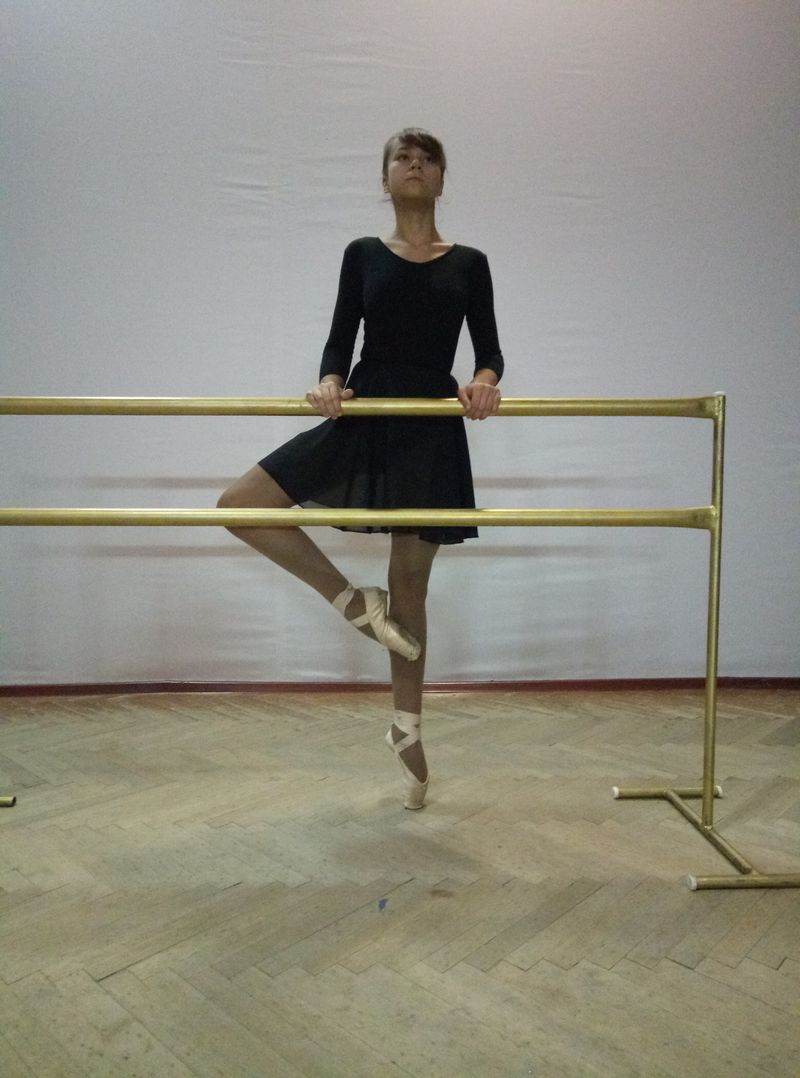  Разработчик: Мартыненко Анастасия Олеговна преподаватель высшей квалификационной категории отделения хореографии КГБУ ДО «Корякская школа искусств им Д.Б. Кабалевского» Камчатский край, пгт Палана  2019ВедениеХореографических отделений школ искусств, в основном, рассчитана на учащихся, освоивших программу подготовительного класса. При этом учитывается возможность обучения детей, ранее не получивших хореографической подготовки. Классический танец является фундаментом обучения для всего комплекса танцевальных дисциплин. Он развивает физические данные учащихся, формирует необходимые технические навыки, является источником высокой исполнительской культуры. В этом - его главное воспитательное значение. Прохождение программы должно опираться на следующие основные принципы: - постепенность в развитии природных данных учеников, - строгая последовательность в овладении лексикой и техническими приемами, - систематичность и регулярность занятий, - целенаправленность учебного процесса. Без соблюдения этих условий классический танец теряет силу воздействия как средство эстетического воспитания. В связи с тем, что в настоящее время опыт преподавания классического танца в школах искусств и музыкальных школах с хореографическим отделением еще недостаточен, программа носит экспериментальный характер. Она лишь намечает тот максимальный объем материала, который может быть использован педагогом с учетом в каждом конкретном случае состава класса, физических данных и возможностей учащихся. Кроме того, педагог может по своему усмотрению перенести изучение в следующий класс или вовсе исключить те движения основной программы, прохождение которых окажется недоступным данному классу в связи с ограниченностью возможностей учащихся. Номера, построенные на основе классического танца и входящие в программу учебной практики, концертных выступлений и т. д. не должны превышать возможностей учащихся программы соответствующих классов. Цели методической разработки: - помощь педагогам хореографических отделений детских школ искусств в использовании предложенного теоретического материала по работе над обучением пальцевой техники (пуанты). - укрепление здоровья, воспитание трудолюбия, развитие личности учащегося; Задачи методической разработки: - развитие профессиональных данных  и овладение навыками и приемами для занятий классическим танцем на пальцах (пуанты); - активация интереса к классическому танцу; - развитие пластичности, координации, хореографической памяти, внимания, формирование технических навыков;- воспитание силы, выносливости, укрепление нервной системы;      - раскрытие индивидуальности.- подготовка пуант к занятиям.Все упражнения способствуют разработке подъема стопы, укрепления навыка активного выпрямления коленей, а, при переносе на середину зала, - устойчивости и равновесия. Особенность изложения практического материала заключается в разработке примерного комплекса упражнений. В зависимости от подготовленности группы преподаватель может перенести изучение какого-либо элемента в тот или иной класс, не нарушая при этом общей последовательности освоения упражнений.I ЗНАЧЕНИЕ  КЛАССИЧЕСКОГО ТАНЦА,  ПОНЯТИЕ «ЭКЗЕРСИС»Классический танец и методика преподавания его основных элементов обобщены и систематизированы выдающимися хореографами, профессором А.Я. Вагановой в известном труде «Основы классического танца» в - первые изданном в 1934 году. Изложенная методика преподавания классического танца стала ценным вкладом в теорию и практику балетного искусства Н.П. Базарова «Классический танец», В. Костровицкая, А.Писарев «Школа классического танца», В.А. Звездочкин «Классический танец», Ф .В.Васильева «Стопа в Классическом танце».Классический танец служит развитию физических данных у детей, укрепляет мышцы и сообщает подвижность суставно-связочного аппарата, формирует технические навыки и основы правильной постановки корпуса, координацию и танцевальность. Владение основами классического танца закладывает прочный фундамент, который позволит в дальнейшем освоить любую технику танца. Классический танец является источником высокой исполнительской культуры.Техника классического танца основана на выворотности, т. е. таком положении ног, когда ступни, разведенные носками в стороны,  по линии плеч, либо параллельны им, и вследствие этого раскрыта внутренняя поверхность голеней и бедер.Затем на протяжении всего обучения надо развивать и укреплять выворотность и следя за тем, чтобы при исполнении всех упражнений она неизменно сохранялась.Классический экзерсис на пальцах занимает важное место. Он вырабатывает выворотность, силу и эластичность суставно-связочного аппарата; он развивает в учащихся те качества, без которых невозможно овладеть движениями, составляющими фонд классического танца. В конце учебного года рекомендуется проводить контрольный урок.       Урок классического танца состоит из нескольких разделов: экзерсис у станка, экзерсис на середине зала, allegro, экзерсис на пальцах. Экзерсис (фр. exercice – упражнение, от латинского exercitium) – комплекс тренировочных упражнений, составляющих основу урока классического танца. В зависимости от программы класса каждый раздел урока имеет свои задачи и определенный порядок следования одного движения за другим. Этот порядок не произволен. Выстраивая урок, надо учитывать физические данные учеников, чередовать и распределять физическую нагрузку на определенную группу мышц и связок, стремиться к органичному сочетанию силовых и танцевальных движений. Навыки, приобретенные учащимися в экзерсисе, должны поддерживаться ежедневной тренировкой, основанной на строгих методических правилах. В школе экзерсис у станка носит, прежде всего, учебный характер. У станка разучиваются движения, которые являются основой экзерсиса на середине зала. Экзерсис на середине зала составляется значительно короче, но техничнее, построение его постепенно надо усложнять. Третья часть урока - allegro. Она включает в себя различные прыжки классического танца. Для женского класса предусмотрен экзерсис на пальцах. Проводить урок на пальцах надо не менее 3-х раз в неделю, но подготовка к нему должна быть систематической. Уже в экзерсисе на середине целесообразно выполнять некоторые пальцевые комбинации на высоких полу пальцах, включая их- в battement fondue, adagio, grand battement. В результате эти упражнения будут направленны на развитие пальцевой техники. Примерный экзерсис на плолупальцах:ЭКЗЕРСИС У СТАНКА 1. Battements tendus, Battements Jete,2. Demi-rond et rond de jambe на 45° en dehors et en dedans на полупальцах и на demi-plie. 3. Battements fondus: а) double на всей стопе и на полупальцах; б) с plie-releve el rond de jambe на 45° en face, позже из позы в позу; в) с plie-releve et rond de jambe на 45°4. Battements frappes et battements double frappes: а) на полупальцах; б) с окончанием в demi-plie. 5. Pas tombe: а) с продвижением, работающая нога в положении sur le cou-de-pied, носком в пол, на 45°; б) на месте с полуповоротом en dehors et en dedans работающая нога в положении sur le cou-de-pied. 6. Battements releves lents et battements developpes во всех позах на полупальцах. 7. Demi-rond de jambe et grand rond de jambe developpe en dehors et en dedans (на всей стопе). 8. 3 port de bras с ногой, вытянутой на носок назад (с растяжкой) без перехода с опорной ноги и с переходом. 9. Поворот на двух ногах в V позиции на полупальцах с переменой ног (с вытянутых ног и с demi-plie). 10. Полуповороты на одной ноге en dehors et en dedans: а) работающая нога в положении sur le cou-de-pied б) с подменой ноги. 11. Preparation к pirouette sur le cou-de-pied en dehors et en dedans с V позиции. 12. Pirouette с V позиции en dehors et en dedans. ЭКЗЕРСИС НА СЕРЕДИНЕ ЗАЛА Demi-rond de jambe на 45° en dehors et en dedans на всей стопе, позднее на полупальцах (по усмотрению педагога). Battements fondus: а) на полупальцах en face и в позах; б) с plie-releve et demi-rond de jambe на 45° на всей стопе, позднее на полупальцах. 3. Battements frappes en battements double frappes:а) на полупальцах; б) с окончанием на demi-plie;  Petits battements sur le cou-de-pied на полупальцах.  Pas coupe на полупальцы.  Pas tombe с продвижением, работающая нога в положении
sur le cou-de-pied; носком в иол и ни 45°. Demi-rond de jambe developpe en dehors el en dedans en face на всей стопе. Grand rond de jambe developpe en dehorsjet en dedans en face (по усмотрению педагога).  3-е port de bras: а) с ногой, вытянутой на носок вперед или назад на demi-plie; б) с ногой, вытянутой на носок назад на plie (с растяжкой) без перехода с опорой и с переходом.  Pas de bourree de cote носком в пол и на 45°.  Pas de bourree ballotte на effacee et croisee'носком в пол и на 45°.  Pas de bourree simple (с переменой ног), en tournant en dehors et en dedans.  Pas jete fondu с передвижением вперед и назад. Preparation к pirouette en dehors et en dedans с V, IV и II позиции. Pirouette en dehors et en dedans с V, IV, II позиции с окончанием в V и IV позиции (1 оборот). Allegro 1.Temps saute в V позиции с передвижением вперед, в сторону, назад. 2.Petit et grand changement de pieds с продвижением вперед, в сторону, назад и en tournant no 1/8 и 1/4 оборота, позже по 1/2 оборот; 3.Pas echappe на II и IV позицию et tournant no 1/4 и 1/2 оборота. 4.Pas assemble с продвижением en face и в позах. 5.Petit pas jete с продвижением во всех направлениях, en face и в маленьких позах с ногой в положении sur le cou-de-pied и на 45° 6. Pas de chat (с ногами, согнутыми вперед). 7.Temps leve с ногой в положении sur le cou-de-pied. 8.Sissonne ouverte par developpe на 45° во всех направлениях, позже в маленьких позах. 9.gissonne ouverte на 45° во всех направлениях и в позах 10.Sissonne tombee en face и в позах. 11.Temps lie saute. 12. Pas ballonne в сторону, вперед, назад и в позах на места и с продвижением. 13.Pas echappe battu. 14.Royale. 	Закрепляется освоение хореографической азбуки – необходимого фундамента, на котором создаются и развиваются движения классического танца. Вырабатывается правильность и чистота исполнения, развивается сила и выносливость, а также, устойчивость, путём введения полупальцев в экзерсис на середине зала, в дальней шем пальцы (пуанты). Ряд движений исполняется на восьмые доли такта. Для большего развития координации и танцевальности в комбинации вводятся движения рук – port de bras, особенно в позах epaulement. Происходит ускорение темпа исполнения движений. Осваиваются простейшие движения en tournant, изучаются tours. Вводится «большое adagio», усложнённое различными позами, переходами из позы в позу, переводами рук. В таком adagio усваиваются повороты корпуса и головы, оттачиваются позы, развивается устойчивость. Все основные прыжковые движения должны исполняться в развитии: с продвижением и en tournant. Подготовительным движением для развития  служит новый прыжок – pas ballonne. В allegro происходит начальное изучение заносок. В экзерсис на пальцах вводятся программные движения с выходом на одну ногу. Все ранее изученные движения исполняются на пальцах в развитии: en tournant, с продвижением. Учебные комбинации включают в себя основные движения, которые развивают устойчивость, координацию при переходах из одного положения в другое. На первом этапе продолжается работа над развитием координации, закреплению пройденного материала, изучению новых программных движений, развитию музыкальности и выразительности исполнения движений, как в чистом виде, так и в комбинацияхII ЗНАЧЕНИЕ МУЗЫКИ НА ЗАНЯТИЯХ ХОРЕОГРАФИЕЙИ СОВМЕСТНАЯ РАБОТА – ХОРЕОГРАФА И КОНЦЕРТМЕЙСТЕРАВажная роль отводится музыкальному оформлению урока.Музыка на занятиях хореографии не является лишь сопровождением, фоном для того или иного упражнения, она органически включается в содержание каждого урока как неотъемлемая составная его часть. Она, является импульсом к движению, дает эмоциональный заряд, помогает повысить работоспособность, вырабатывает характер, четкость и законченность исполнения, то есть несет художественно-воспитательную функцию. Использование на уроках высокохудожественной музыки обогащает учащихся эстетическими впечатлениями, расширяет их музыкальный кругозор, воспитывает музыкальный вкус.Роль музыки на уроках хореографии невозможно переоценить, поскольку именно в ней имеется идеальный образец организованного движения: музыка регулирует движение и дает четкие представления о соотношении между временем, пространством и движением.Педагог и концертмейстер непременно должны находиться в творческом контакте, хорошо знать хореографический и музыкальный материал каждого урока: выбирается и характер музыки. В одних случаях движения являются сильными, энергичными, активными, в других - мягкими, плавными, сдержанными или свободными, непринужденными.Постоянная работа педагога - хореографа и концертмейстера в одном классе предполагает координацию их совместных действий и усилий. Квалифицированное, выразительное исполнение музыкальных произведений концертмейстером - залог успеха занятий, а работу концертмейстера хореографического отделения необходимо рассматривать как неотъемлемую часть единого процесса обучения хореографии, а содержание музыкального материала, репертуара и его исполнение - как основу развития творческого и эмоционального начала учащихся, их эстетического воспитания.СПИСОК ИСПОЛЬЗУЕМОЙ ЛИТЕРАТУРЫhttps://infourok.ru/metodicheskie-rekomendacii-perviy-etap-obucheniya-na-puantah-1385451.htmlhttps://infourok.ru/pedagogicheskiy-opit-razvitie-palcevoy-tehniki-na-urokah-klassicheskogo-tanca-2210266.htmlhttps://www.youtube.com/watch?v=dQR2Rp2XmcM «Методика классического тренажа». В.Э. Мориц, Н.И. Тарасов, Москва 2009 «Основы классического танца»  А.Я. Ваганова, Санкт-Петербург 2007«Урок танца» Г. Новицкая. Санкт-Петербург  2003 «Классический танец» Н.А. Вихрева, Москва 2004 Костровицкая В. Сто уроков классического танца. – Л.: «Искусство», 1981.Тарасов Н.И. Классический танец. – М.: «Искусство», 1981.Анатомия танца. Ж. Г. Хаас. Минск. Попурри.2011 год.№Наименование разделов, упражненийМетодические раскладки упражненийМетодические раскладки упражненийМетодические раскладки упражненийМетодические раскладки упражненийМетодические раскладки упражненийМетодические раскладки упражнений3 класс  4 класс3 класс  4 класс5 класс6 классЭкзерсис у станкаЭкзерсис у станкаЭкзерсис у станкаЭкзерсис у станкаЭкзерсис у станкаЭкзерсис у станкаЭкзерсис у станкаЭкзерсис у станка1Позиции ног.1.2542Постановка корпуса в1,2 позициях.4т 4/43Позиции  рук  (вначале изучаются на середине зала).подгот полож. 1,3,2.4Battementtendu (все направления) • с 1 позиции-с5 позиции-Brmaxcroiseeet effacee4т 4/4 2т   4/4-2полуг2т 4/44т 4/4 2т 4/4-2полуг1т 4/41т 4/4 1т 2/4 1т 4/4 1т 2/41т 2/4 1т 2/45Demi-plie - в 1,2 позициях - в 5 позиции • в 4 позиции2т 4/42т 4/4 2т 4/44т 3/4 4т 3/4 4т 3/41т 4/4 1т 4/4 1т 4/41т 4/4 1т 4/4 1т 4/42 2 2plie(ece направл.)- в 1 позиции4т 4/4 -2т 4/4каждое- в 5 позициидвиже-2т 4/4-2т 4/41т 4/42т 2/41т 2/4ние2полуг- во 2 позиции2т 4/42т 4/41т 4/42т 2/41т 2/4* без перехода* с переходом- в 4 позиции2т 4/4-1т 4/42т 2/41т 2/4* без перехода2полуг* с переходомPasse* par terre2т 4/41т 4/41т 4/41т 2/41т 2/41/4Demi-rondde jambe4т 4/4parterre2т 4/4endehorset en dedansRond de jambe par8т 3/42т 4/44т  3/42т 3/42/4 1/4terre1т 4/4фа-en dehors et en dedansкульт.Rond de jambe par terra2т 4/44т  3/41т 4/42т 3/4на demi-plie71т 4/41т 3/4en dehors et en dedans1/4Temps releve par terre2т 4/42т 4/41т  4/42т 3/4(prep, для rond de jambe4т 3/42/4факparterre)ульт.Battement ten dujete' (всенаправления)- с 1 позиции2т   4/4-2т 4/42полуг- с 5 позиции2т 4/4-2т 4/41т 4/41т 2/41/42полуг•в позах croisee et1т 4/41т 2/41/4effacee13Battement tendu jete* с demi-plie' (все направления) - в 1 позиции- в 5 позиции• во 2 позиции * без перехода * с переходом - в 4 позиции * без перехода * с переходом4т 4/4-каждое движение.2т 4/42т 4/4-2полуг2т 4/4 2т 4/42т 4/4-2полуг1т 4/4 1т 4/41т 4/42т 2/4 2т 2/42т 4/41 1114Battement tendu pour le pied(e сторон.)4т 4/42т 4/41т 4/41т 2/415BattemenMendujete' pique'(все направления)2т 2/41т 4/41т 2/416Положение ноги surle cou de pied - учебное (обхватное) - условное4т 4/44т 4/417Battement frappe- НОСКОМ В ПОЛ-на 30* - double -в позах croisee et effacee (факультативно)2т 4/4-2полуг2т 4/4 2т 4/42т 2/4 2т 2/4 2т 2/41т 2/4 1т 2/4 1т 2/41 1 118Battement fondu(все направления) - носком в пол -на 45* • double - в позах croisee et effacee (факультативно)2т 4/4 2т 4/44т 3/4 4т 3/41т 4/4 1т 4/42 2 219Petit battement2т 2/41т 2/41т 2/4120Releve' на полупальцы - в 1,2 позициях - в 5 позиции - в 4 позиции2т 4/42т 4/4 2т 4/42т 4/4 2т 4/4 2т 4/41т 4/4 1т 4/4 1т 4/41т 2/4 1т 2/4 1т 2/41 1 121Battement          tendu soutenu2т 4/42т 4/4 1т 4/41т 4/41i22Grand plie* -в 1,2,5 позициях - в 4 позиции2т 4/42т 4/4 2т 4/42т 4/4 2т 4/41т 4/4 1т 4/41i 1i23Battement releve' lent (все направления) - на 45* - на 90* • в позах croise'e effacee4т 4/44т 4/4 4т 4/4 -2полуг2т 4/4 4т 4/42т 4/42т 4/4 2т 4/42т 4/4 2т 4/424Retire2т 4/425Battement developpe'(все направления)4т 4/42т 4/41т 4/426Battement      developpe' passe на 90*2т 4/41т 4/427Grand battement jete" (все направления) -с 1,5 позиций -pointe - в позах croisee effacee -с passe parterre1т 4/41т 4/4 1т 4/41т 2/4 1т 2/4 1т 2/41/4 1/4 1/4 1/428Подгот. упражн. для ronddejambeen lair2т 4/41т4/4	29Ronddejambeen 1 air en dehors en dedans1т 4/4 1т 2/41/430Temps releve' на 45* en dehors et en dedans1т 4/41т 2/431Plie releve' с ногой, поднятой на 45* (все направления)1т4/41т 4/42т 3/4 2/4 фа культ.32Demi-rond de jambe на 45* en dehors et en dedans1т 4/41т 4/4 2т 3/41т 3/4 1/433Rond de jambe на 45* endehors  et   en   dedans (факультет.)2т 4/4 1т 4/42т 3/4 2/434Demi-rond de jambe на 90*en dehors et en dedans (факульт.)1т 4/4 2т 3/42/435Полуповороты в 5 позиции с переменой ног на полупальцах en dehors et en dedans - с вытянутых ног - с demi-plie2т 4/41т 4/4 1т 4/41т 2/4 1т 2/436Pas tombee на месте1т 4/41т 4/41т 2/41/437Pas coup^ * на целой стопе - на полупальцах1т 4/41т 4/41т 2/41 138Preparation к tour с 5 позиции en dehors, en dedans2т 4/41i39Pas de bourree simp. - без перемены ног - с переменой ног1т 4/41т 4/4 1т 4/42т 2/4 2т 2/411 1i40Перегибы корпуса2т 4/42т 4/41т 4/41т 4/41i413 port de bras, как заключение к различным упражн.2т 4/42i42Tour с 5 позиции    en dehors et en dedans (факультативно)2т 4/4-2полуг2i 1i43Поза attitude2т 4/42i             Экзерсис на середине зала             Экзерсис на середине зала             Экзерсис на середине зала             Экзерсис на середине зала             Экзерсис на середине зала             Экзерсис на середине зала             Экзерсис на середине зала             Экзерсис на середине зала1Позиции рук:- подгот.положвние - 1 позиция - 3 позиция • 2 позиция2т 4/42Поклон4т 4/42т 4/42т 4/42т 4/41т 4/41т3Основные положен, корпусаen faceEpaul. croiseeEpaul. effacee4Позы (носком в пол) - croisee - effacee - 1 arabesque - 2 arabesque - 3 arabesque - 4 агаЬ.(факультат.)2т 4/42т 4/4 2т 4/42т 4/4 2т 4/42т 4/45Port de bras:-первое -второе -третье - четвёртое - пятое (факульт.) - шестое (факульт.)4т 4/44т 4/4 4т 4/42т 4/4 2т 4/4 4т 4/42т 4/4 4т 4/42т 4/4 4т 4/42т 2тDemi-pli^ - в 1,2 позициях - в 5 позиции - в 4 позиции2т4/42т4/4 2t4/42т4/4 2t4/4 2t4/41t4/4 1t4/4 1t4/41t4/4 1t4/4 1t4/42t3/4 2t3/4 2t3/4Battement tendu (все направления) - в 1 позиции en {асе - в 5 позиции en face - cdemi-plie * в 1,5 позициях *во 2 позиции *в 4 позиции - с pour le pied -в позах croisee et effacee2t    4/4-2полуг2t4/4 2t4/4-2полуг 2т 4/4-2полуг2t2/42t4/4 2t4/42t4/4 2t2/4-2полуг2t2/42t4/4 2t4/4 2t4/4 2t4/4 2t2/42T2/4 2t2/4 2t2/4 2t2/4 It 2/41t2/4 1/2/4 1t2/4 1t2/4 1/4Battement tendu jete" (все направления) -в1,5 позиций en face •cdemi-plie * в 1,5 позициях •во 2 позиции ' в 4 позиции -с pique'     # - в позах croisee effacee2x21 A 2t4/42t4/4 2t4/4 2t4/42t2/4 2t2/4 2t2/4 1t2/41T2/4 1t2/4 1/4Rond de jambe par terre en dehors et en dedans2t4/41t4/42t3/41тЗ/4 1/4Rond de jambe par terreHademi-pBe en dehorset en dedans2t4/4It 4/42тЗ/4 1t3/4Temps releve par terre (prep, для rond de jambe parterre)4t4/42t4/42t4/4 4t3/41t4/4 2t3/4Grand plie - в 1,5 позициях • в 4 позиции2t4/42t4/4 2t4/42t4/4 2t4/41t4/4 1t4/4Battement frappe"(все направления) - носх. в пол en face - на 30* en face -double - в лозах croisee et efface (факультативно)2t4/42t4/4 2t4/41t2/4 1t2/4 1t2/41/4 1/4 1/414Battement fondu (все направления) - носк. в пол en face - на 45* en face -double - в позах croisee et effacee (факультативно)4t3/41t4/4 2t4/4 1t4/41т 1t 1t 2t15Battement releve lent(все направления) - на 45* en face - на 90* en face - в позах croisee effacee - в позах 1,2,3, arabesq.4t4/42t4/44t4/42t4/4 2t4/4 2t4/41t 1t1716Grand battement jete(все направления) -с 1,5 поз. en face - poite - в позах croisee effacee1t4/41t4/4 2t4/41t2/4 1t4/4 1t2/41 1i117Releve на полупальц. в 1,2,5 позициях -с вытянутых ног - с demi-piie2t4/42t4/4 2t4/41t4/4 1t4/42t2/4 2x214Ь 1l18Pas de bourree simpl.с переменой ног en dehors et en dedans - en face - с окончанием в маленькие позы1t4/41t4/41t2/41t2/41i19Temps U- parterre * вперед * назад - с port de bras4t4/44t4/4 4t4/44t4/42\ 2\ 4i20Preparation к tour с 5 позицииen dehors et en dedans2t4/42i 1i<P21Battement develop^(все направления) - en face - в позах croisee et effacee2t4/42x4141i 1iПолуповороты в 5 позиции с переменой ног на полупальцах - endehors - en dedans2t2/42t2/4 2t2/41t2/4 1t2/4Tour с 5 позиции en dehorset en dedans (факультативно)2x4141t4/4Demkonddejambe на 45*en dehorset en dedans1t4/41т 4/4 2тЗ/41t3/4 1/4Piie relev4 с ногой, поднятой на 45*1t4/42тЗ/4 2/4Attitudes croiseVet effacee2t4/42r4/4 1t4/4Pas balance11t3/41t3/41t3/4It 3/4Pas de basque(сценическая форма)1t3/41t3/41t3/41тЗ/4Pas count1t3/41t3/41t3/4                Allegro                Allegro                Allegro                Allegro                Allegro                Allegro                AllegroTemps leve saute - в 1,2 позициях - в 5 позиции - в 4 позиции2t4/42t4/4 2t4/41t4/4 1t4/4 1T4/41t2/4 It 2/4 1t2/41/4 1/4 1/41/4 1/4 1/4Трамплин, прыжки1/41/41/4Pas бспарре-во 2 позицию - в 4 позицию - на одну ногу2t4/42t4/4 2t4/41t4/4 It 4/4 1t4/42t2/4 2t2/4 2t2/4It 2/4 1t2/4 1t2/4Pas assemble*-соткрыванием ноги в сторону -соткрыванием ноги вперед -соткрыванием ноги назад - double2t4/42t4/4 2t4/42t2/4 2t2/42t2/41/4 1/4 1/4 1t2/41/4 1/4 1/4 1t2/4Sissonne simple - с battement tendu -сpas assemble -сpas de bourree2t4/42t4/42t4/4 2t4/42t2/4 2t2/41t2/4 1t2/46Pas jete" • en face - с окончанием в маленькие позы • с продвижением (факультативно)2т 4/42т 2/42т 2/42т2/4-2полуг7Pas glissade (с продвижением в сторону)2т 4/42т 2/41/48Changement de pied - en face - en tournant(1/4noBop.)2т 4/42т 4/42т 2/4 2т 2/41/4 1/49Petit pas de chat2т 2/42т 2/410Сценическ. sissonne1т 3/41т 3/411Pas chasse"2т 2/412Sissonne ferme'e(все направления)2т2/4-в стар.2т2/4-вперёд2т2/4-назад13Sissonne tombee(факультативно)2т 2/414Sissonne ouvert - en face • в маленьких позах (факультативно)2т 4/42т 2/4 2т 2/4                Экзерсис на пальцах                Экзерсис на пальцах                Экзерсис на пальцах                Экзерсис на пальцах                Экзерсис на пальцах                Экзерсис на пальцах                Экзерсис на пальцах1Постановка стопы2Reteve1 в 1,2,5 поз.1т 4/41т 4/41т 2/43Pas ёспарре - во 2 позицию - в 4 позицию - с ге1еуе'во2 поз. - в позах croisee effacee (факультативно)1т 4/41т 4/4 1т 4/4 2т 4/41т 2/4 1т 2/4 1т 2/44Pas de bourree simpl. с переменой ног en dehors et en dedans - en face - с окончанием в маленькие позы1т 4/41т 2/41т 2/45Pas suivi• на месте • с продвижением1т 2/41/41/4 1/46Pas assemble soutenu1т 4/41т 2/4Pas coupe*1т 2/41/4Полуповороты в 5 позиции1т 2/41т 2/4Pas sus-sous - en face - в маленьких позах1т 4/41т 4/41т 2/41/4Sissonne simple1т 2/41/4Pas glissade1т 4/41т 4/41т 2/4Pascouru - вперед - назад1/81/81/16 1/161/16 1/16Па польки1т 2/44т 2/4Petit pas jet*• на месте - с продвижением в сторону, вперед - с продвижением назад1т 2/4 1т 2/4 2полуг1т 2/4 1т 2/41/4 1/4